«Приложение 1к Порядку организации и проведения проверок субъектов хозяйствования относительно соблюдения ими требований природоохранного законодательства в части ведения рыбного хозяйства, охраны водных биологических ресурсов и регулирования рыболовства (пункт 2.3)».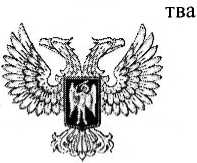 Министерство агропромышленной политики и продовольствияДонецкой Народной РеспубликиГЛАВНОЕ УПРАВЛЕНИЕ РЫБНЫХ РЕСУРСОВ83016, г. Донецк, ул. Кирова, 19, (050) 011-35-30, gurdnr@mail.ruНАПРАВЛЕНИЕна проведение	проверки(тип проверки)соблюдения требований природоохранного законодательства_____________________________________________________________________________(наименование субъекта хозяйствования и/или его отделенного подразделения или фамилия, имя и отчество физического лица - предпринимателя, относительно деятельности которых будет проведена проверка)который находится	(местонахождение)В соответствии со статьей 10 Закона Украины «О рыбном хозяйстве, промышленном рыболовстве и охране водных биоресурсов», на основании Приказа Главного управления рыбных ресурсов Донецкой Народной Республики от «	»	20 года №	направляются: _____________________________________________________________________________________________________________________________________________(должности, фамилии, имя и отчество)для проведения в срок с «	»	20	года до «	»	20	г.	проверки соблюдения требований законодательства(тип проверки)«Продолжение приложения 1»в сфере рыбного хозяйства, охраны водных биоресурсов и регулирования рыболовства.Основания для осуществления проверки:	Предмет проверки:	Предыдущая проверка проведена:	(срок проведения проверки)______________________                     ________________	_____________________               (должность)	       (подпись)	         (фамилия, инициалы)М.П.